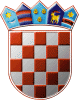 REPUBLIKA HRVATSKAKRAPINSKO – ZAGORSKA ŽUPANIJAGRAD ZLATARGRADONAČELNIKKLASA: 240-06/23-01/09URBROJ: 2140-07-02-23-2Zlatar, 22.11.2023.GRAD ZLATARGRADSKO VIJEĆEPREDMET: Smjernice za organizaciju i razvoj sustava civilne zaštite Grada Zlatara za razdoblje od 2024. do 2027. godine- donošenje planskih dokumenataSukladno članku 17., stavku 1. Zakona o sustavu civilne zaštite („Narodne novine“, broj 82/15, 118/18, 31/20, 20/21, 114/22) predstavničko tijelo, na prijedlog izvršnog tijela jedinice lokalne i područne (regionalne) samouprave, u postupku donošenja proračuna razmatra i usvaja smjernice za organizaciju i razvoj sustava koje se razmatraju i usvajaju svake četiri godine.Ovlašteni izrađivač Ustanova za obrazovanje odraslih za poslove zaštite osoba i imovine „DEFENSOR“ iz Varaždina, Zagrebačka 71, izradio je Nacrt Smjernica za organizaciju i razvoj sustava civilne zaštite Grada Zlatara za razdoblje od 2024. do 2027. godine.Sukladno članku 54. Pravilnika o nositeljima, sadržaju i postupcima izrade planskih dokumenata u civilnoj zaštiti te načinu informiranja javnosti u postupku njihovog donošenja („Narodne novine“ broj 49/17) provedeno je javno savjetovanje čije se Izvješće dostavlja u prilogu. Temeljem članka 28. Poslovnika Gradskog vijeća Grada Zlatara („Službeni glasnik Krapinsko-zagorske županije“ broj 27/13, 17A/21, 54A/21) dostavlja se na raspravu i usvajanje Prijedlog Smjernica za organizaciju i razvoj sustava civilne zaštite Grada Zlatara za razdoblje od 2024. do 2027. godine.Slijedom iznijetog, predlaže se Gradskom vijeću donošenje akta u prilogu. GRADONAČELNICAJasenka Auguštan – Pentek, bacc.oec.